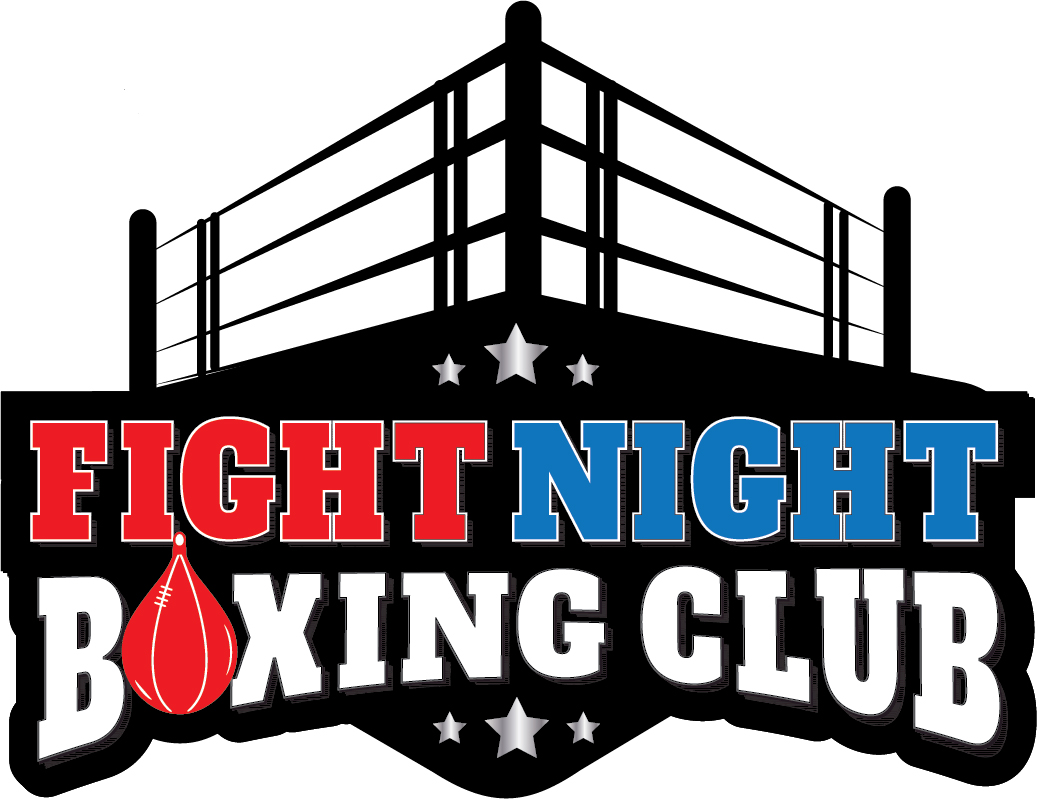 #TRAINFORFIGHTNIGHTSTRESSED OUT? TOUGH DAY AT WORK? KIDS DRIVING YOU CRAZY! FEEL LIKE PUNCHING SOMETHING? DON’T WORRY. WE GOT YOU COVERED! COME JOIN OUR BOXING CARDIO WORKOUT CLASSES!! OUR CLASSES ARE DESIGNED TO TEACH YOU HOW TO BOX WHILE GIVING YOU AN INTENSE WORKOUT!! RELIEVE THOSE STRESSFUL DAYS BY PUNCHING SOMETHING AND GETTING A GREAT WORKOUT AT THE SAME TIME! NO EXPIERIENCE REQUIREDGLOVES ARE PROVIDEDSIGN UP FOR CLASSES ON OUR WEBSITEJUST BRING YOURSELF2421 HYDE PARK BLVDNIAGARA FALLS, NY 14305WWW.FIGHTNIGHTBOXINGCLUB.COMQUESTIONS? CALL OR TEXT 716-930-6660TAKE A PICTURE OF THIS FLYER!!!!